Francouzské berle s dekorem stavitelné/skládací GARCIABerle francouzská je určena k odlehčení dolní končetiny a zajištění stability při snížené hybnosti a stabilitě.Indikace  odlehčení zátěže na dolních končetinách, nácvik chůze po úrazech nebo při neurologických onemocněních Kontraindikace	Onemocnění horní končetiny, kdy hrozí přetížení této části zvýšeným tlakem a zátěží při odlehčení zatížení dolní končetiny.	Nedostatečná stabilita nebo koordinace pohybu, znemožňující pohyb či oporu váhy vlastního těla.Upozornění pro pacientaFrancouzské Berle používejte pouze pro určený účel.                                             Berle je vyrobena pro používání k usnadnění nebo nácviku chůze.      O správném používání se poraďte se svým zdravotníkem.  Berle je konstruována pro určené maximální zatížení staticky nebo  v pohybu.  Francouzská berle je určena pro max. tělesnou hmotnost 100 kg.Poraďte se o správném nastavení výšky, která je závislá na výšce a postoji uživatele. Je důležitá pro jeho správné pohybové návyky. Údržba:K čištění berle lze použít běžné saponátové přípravky, následně otřete do sucha. Nepoužívejte přípravky na bázi chloru nebo organická rozpouštědla.Kontrolujte stav násadce na konci berle, aby jeho opotřebení nezpůsobilo sníženou oporu berle.LikvidacePoužitý obal umístěte do tříděného odpadu. Výrobek je zhotoven z recyklovatelných plastů a kovů. ZárukaNa výrobek se poskytuje záruka 24 měsíců. Záruka se nevztahuje na běžné opotřebení nebo nesprávným, jiným než běžným užíváním. Reklamace se uznává jen na základě předložení řádně vyplněného záručního listu a reklamovaného výrobku.Nastavení délky berleU skládacích holí nejdříve zasuňte obě části spojené elastickým tahem do sebe. Uvolněte pojistnou matici otáčením po směru hodinových      ručiček při pohledu shora.Stlačte aretační kolíček.Nastavte potřebnou výšku, vysunutím nebo zasunutím. Aretujte přesnou výšku dle otvoru v holi a uvolněte aretační kolíček. Zajištění nastavené délky proveďte dotažením pojistné matice             otáčením proti směru hodinových ručiček při pohledu shora.Vyrábí: WALKING STICKS INT, S.L., 2400 Segrobe (Castellón) ŠpanělskoCtra. Segorbe-Castellnovo, walkingsticks@garcia1880.comDistribuce: Orlandino s.r.o., E Přemyslovny 433, Praha 5orlandinosro@seznam.czDatum poslední revize: 11.12.2023                                        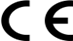 